Math Problem Cards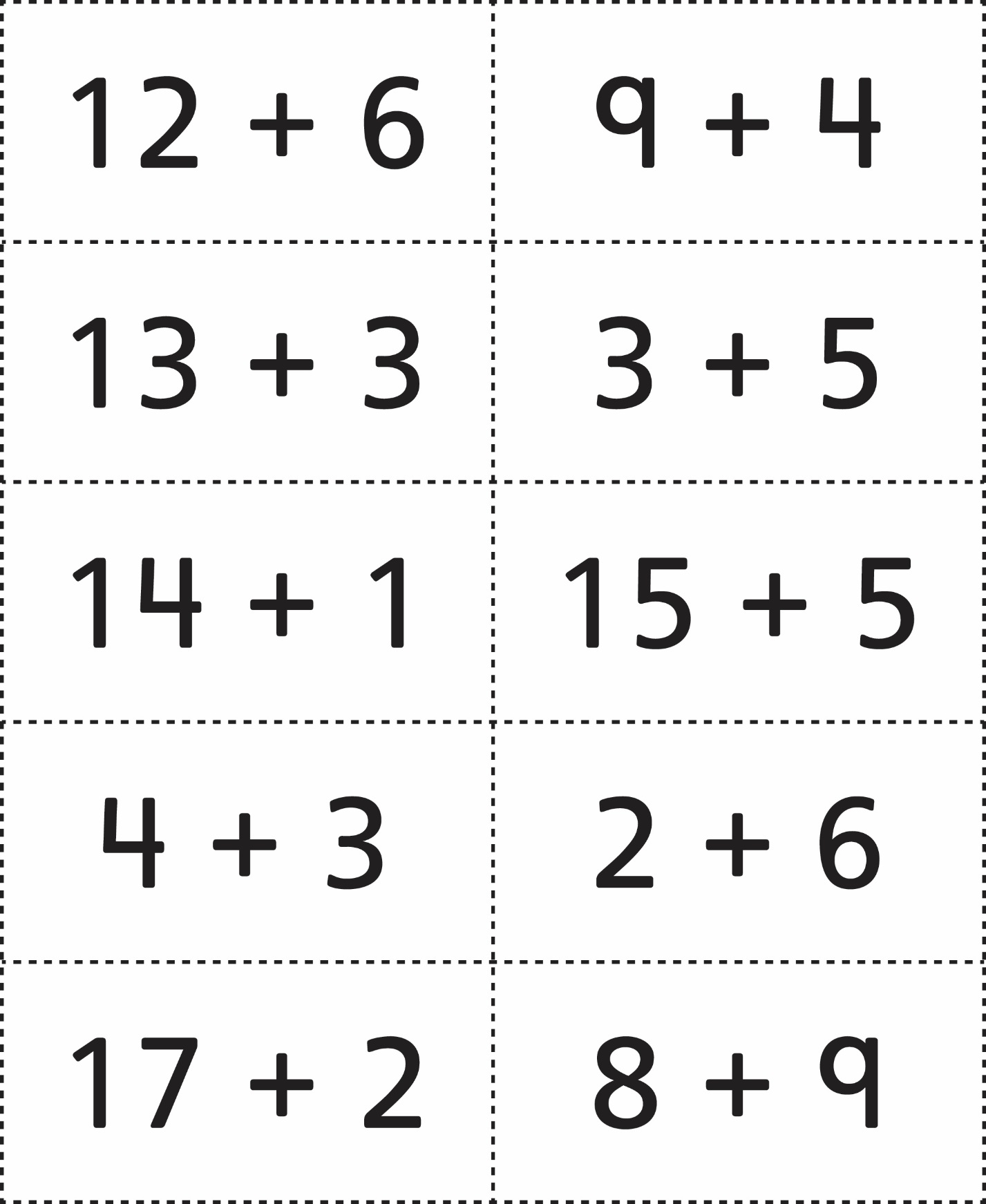 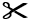  Math Problem Cards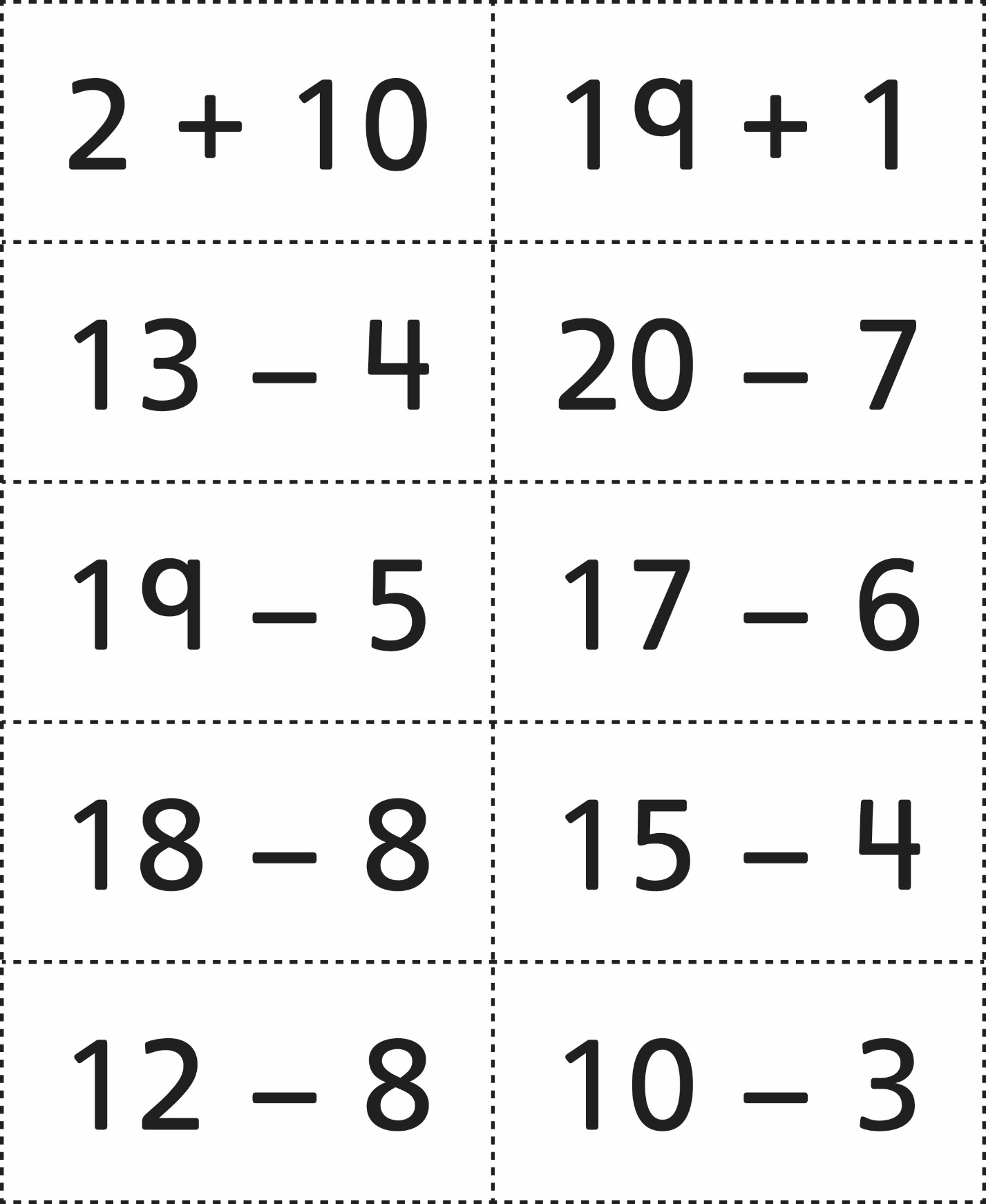 Math Problem Cards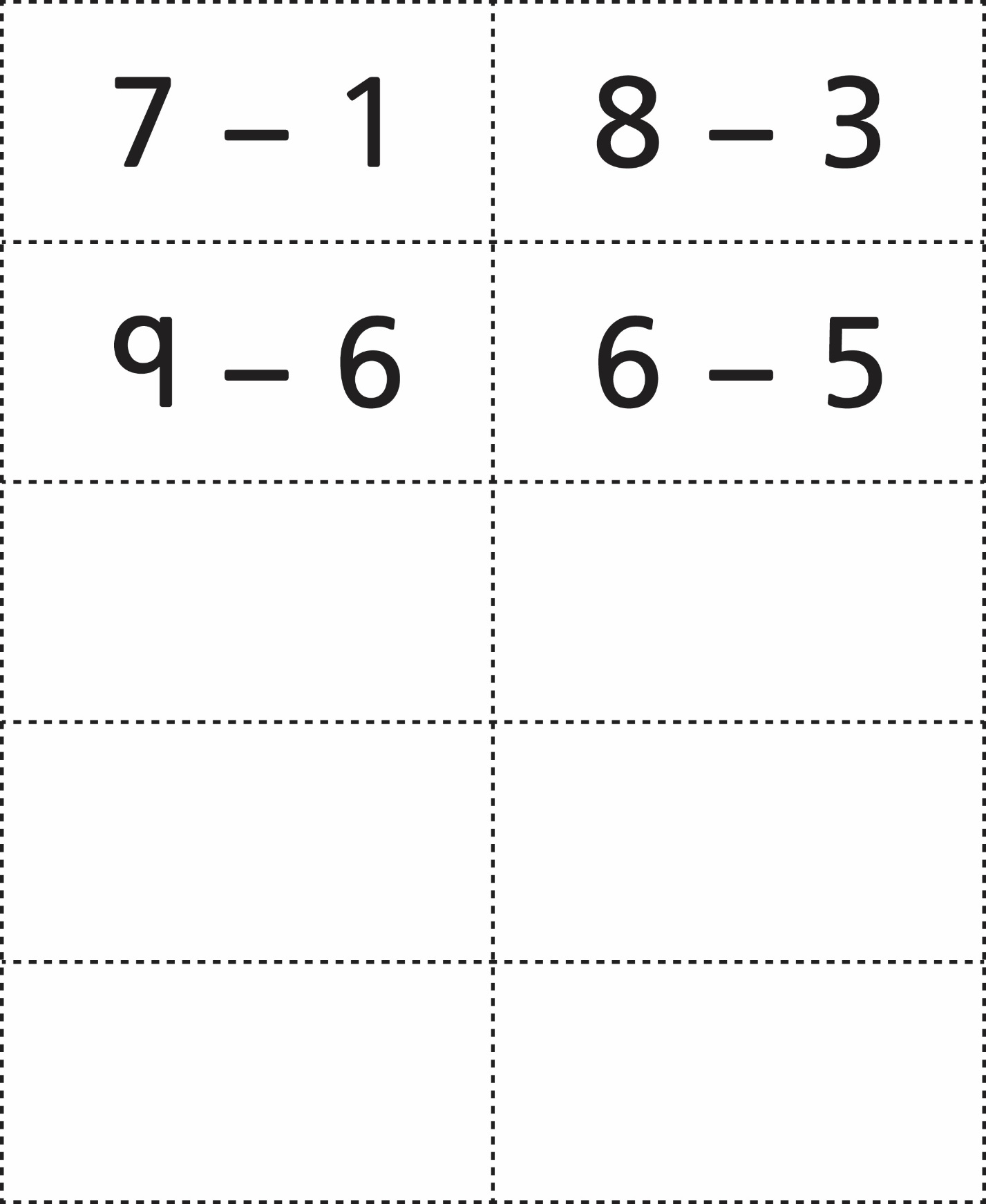 